МАДОУ №224Комплекс зарядки для ДОУ и домаНА ЗАРЯДКУ СТАНОВИСЬ!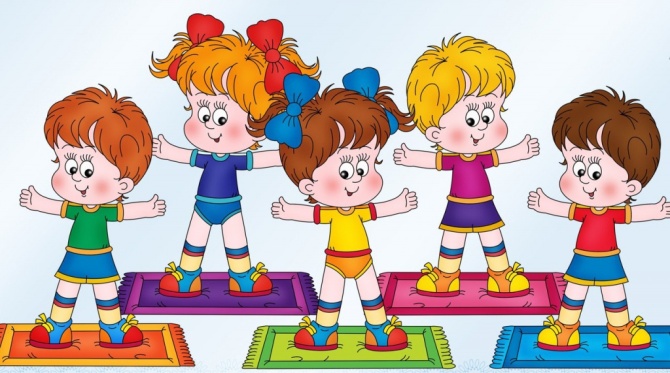    Все родители знают, что двигательная активность ребенка полезна для развития  – не только физического, но и психоэмоционального. В движении ребенок развивает координацию,  ловкость, мышечную силу.    К сожалению, все меньше родителей уделяют физическому развитию ребёнка достаточно времени. Приводя его домой, многим легче занять его спокойными играми, рисованием, а в худшем случае – телевизором или компьютером.   Замечательным выходом из данной ситуации является утренняя гимнастика. Утренний комплекс упражнений занимает немного времени и позволяет зарядиться бодростью на весь день не только ребенку, но и родителям. К тому же, зарядка может стать добрым ритуалом и средством сближения членов семьи.       Что же такое утренняя гимнастика?   Утренняя гимнастика – это комплекс упражнений, который настраивает, заряжает весь организм человека положительной энергией и бодростью на весь предстоящий день в целом.Какой должна быть утренняя гимнастика?1. Регулярной, систематической. Оздоровительный эффект достигается с помощью систематического выполнения.2. Умеренной. Все упражнения желательно выполнять в умеренном темпе во избежание переутомления ребенка.3. Доступной. Упражнения должны быть простыми и знакомыми, чтобы детям не пришлось затрачивать много усилий для их освоения.4. Постепенной. От простого упражнения к сложному. Нагрузка увеличивается и снижается так же постепенно, чтобы привести организм в относительно спокойное состояние.5. Разнообразной. Заменять упражнения на новые, чтобы поддерживать интерес ребенка.   В зависимости от возраста ребенка и состояния его здоровья продолжительность утренней зарядки составляет:2-4 лет – до 6минут;4-5 лет - 8 минут;5-6 лет - 10 минут;6-7 лет - 12 минут. Выполняя утреннюю зарядку вместе с ребенком, соблюдайте следующие простые правила:Зарядку лучше проводить совместно с ребенком, выполняя те же упражнения, что и он. Малышу будет наглядно видно, как делать то или иное упражнение, а вам просто весело.Упражнения должны быть максимально простые. Не стоит нагружать ребенка запоминанием сложных комплексов движений.Желательно постоянно чередовать комплексы упражнений, т.к. дети быстро теряют интерес.Используйте музыку! Однако следует учитывать, что лучше подбирать музыку со средним темпом. При быстром темпе дыхание ребенка может быть недостаточно глубоким, а при медленном - происходит задержка дыхания на вдохе.Играйте! Скучная череда наклонов и прыжков быстро наскучит и вам, и особенно малышу. Используйте комплексы утренней гимнастики в стихотворной форме.        Что включает в себя комплекс упражнений для утренней гимнастики?   Вводная часть: активизировать внимание детей, вызвать интерес, создать бодрое настроение; подготавливает организм к выполнению более сложных упражнений и начинается с различных видов ходьбы (на носочках, пятках, боком, с высоким подниманием колен, строевые упражнения) и бега с последующей ходьбой. Это небольшая разминка.   Основная часть: в ней формируются двигательные навыки, развиваются физические качества.   Общеразвивающие упражнения выполняются с предметами и без предметов, с нестандартным оборудованием (сделанное своими руками: ленты, мешочки, тканевые мячи, пластиковые бутылки, и т. д.).   Заключительная часть: ее назначение снизить физическую нагрузку, спокойное состояние ребенка. В этой части проводится ходьба в умеренном темпе и игры малой подвижности для восстановления дыхания:1. упражнения на восстановление дыхания.2. Пальчиковые гимнастики.3. Упражнения для глаз.4. Упражнения для профилактики плоскостопия, массаж, самомассаж и другие.КОМПЛЕКС УТРЕННЕЙ ГИМНАСТИКИ:Комплекс проводится под музыку.1.      Ходьба по залу: обычная, на носочках «мышки», на внешней стороне ступне «Мишки косолапые»2. «Белка смотрит на веточки» - и.п. – ноги слегка расставлены, руки на поясе. 1 – смотрим вверх, 2 – вниз.3.   «Лосиные рога» - и.п. – ноги на ширине плеч, руки опущены. 1 – руки вверх скрестить над головой, пальцы растопырить, 2 – и.п.4. «Лисонька идёт» - и.п. – то же. 1- поворот туловища влево, руки-«лапки» перед грудью, 2 – и.п., 3-4 – то же вправо.5.   «Медведь собирает ягоды» - и.п. – ноги чуть шире ширины плеч, руки на поясе. 1 – наклон вниз, правой рукой «срываем ягодку», 2 – выпрямиться, положить ягоду в рот, 3 – и.п., 4-6 – то же с левой рукой.6.   «Ёжик испугался» - и.п. – ноги слегка расставлены, руки опущены. 1 – присесть, обнять руками колени, голову наклонить – «спрятался», 2 – и.п.7. «Кабан ищет корешки» - и.п. – ноги слега расставлены, руки на поясе. 1-3 – подымать и опускать правую ногу, делая вид, что копает. 4 – и.п. 5-8 – то же с левой ногой.8. «Зайчики» - прыжки в чередовании с ходьбой. И.п. – ноги вместе, руки-«лапки» перед грудью.9. Бег змейкой. Дыхательные упражнения. Спокойная ходьба.ЗДОРОВЬЕ В ПОРЯДКЕ?СПАСИБО ЗАРЯДКЕ!